CV Lino Paoletti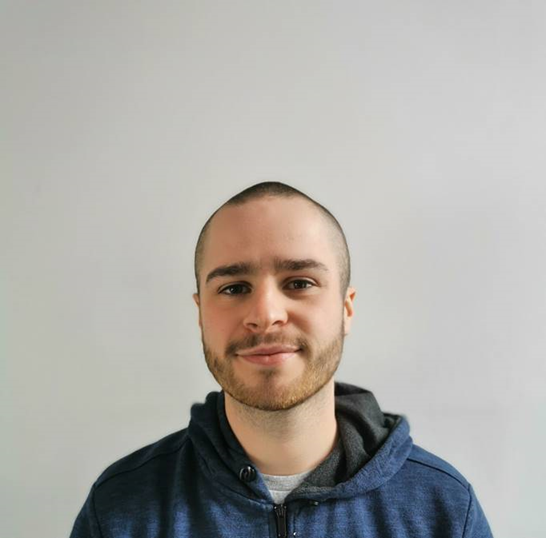 
Lino Paoletti est le jeune délégué ONU pour la biodiversité au Forum des Jeunes. Il représente la jeunesse belge francophone dans les négociations internationales liées à ces enjeux (COP15). À ce titre, il fait partie du Global Youth for Biodiversity Network (GYBN), et plus précisément du chapitre européen. Passionné par les études environnementales, il a réalisé un master en sciences et gestion de l’environnement à l’ULB ainsi qu’un an de master en éthique pour se plonger dans les racines anthropologiques et morales de nos crises éco-systémiques. Il s’est d’ailleurs tourné vers la thématique de la biodiversité pour dépasser l’écueil commun où seule la crise climatique est traitée (alors qu’elle fait partie d’une crise du vivant en général, dont certains humains sont les premiers responsables et d’autres les principales victimes). Il est également actif dans la mobilisation citoyenne visant la reconnaissance du crime d’écocide dans le droit pénal belge et l’amendement du Statut de Rome afin que l’écocide soit reconnu par la communauté international comme 5ème crime contre l’humanité.